г. Москва, 119119, Ленинский пр. 42 тел. (495) 938-8777   факс (495) 930-6815 E-mail: mail@eseur.ru  http://www.eseur.ru  07 июля 2016 г. №  323 На № ______________ от _________ О дополнительных разъяснениях  по сокращению и устранению  избыточной отчетности учителей  Центральный Совет Профсоюза сообщает, что Департаментом государственной политики в сфере общего образования Министерства образования и науки Российской Федерации совместно со специалистами  Общероссийского Профсоюза образования подготовлены дополнительные разъяснения в целях оказания помощи  в реализации мероприятий по сокращению и устранению избыточной отчетности учителей,  изложенных в письме Министерства образования и науки Российской Федерации и Общероссийского Профсоюза образования от  16 мая 2016 г. № НТ-604/08/269 «О рекомендациях по сокращению и устранению избыточной отчетности учителей» (направлены в региональные (межрегиональные) организации письмом ЦС Профсоюза от 06.06.2016 г. № 275). 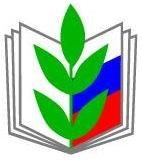 Направляем дополнительные разъяснения для доведения их до сведения территориальных и первичных организаций Профсоюза  с целью использования в организации и проведении мероприятий по сокращению и устранению избыточной отчетности учителей совместно с органами, осуществляющими управление в сфере образования, а также с руководителями образовательных организаций.   Приложение: на 15 листах. 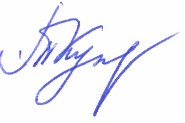 Заместитель Председателя Профсоюза                                   Т.В.Куприянова   Исп.: В.Н. Понкратова ПРОФСОЮЗ РАБОТНИКОВ  НАРОДНОГО ОБРАЗОВАНИЯ И НАУКИ  РОССИЙСКОЙ ФЕДЕРАЦИИ (ОБЩЕРОССИЙСКИЙ ПРОФСОЮЗ ОБРАЗОВАНИЯ) ЦЕНТРАЛЬНЫЙ СОВЕТ Руководителям региональных (межрегиональных) организаций Общероссийского Профсоюза образования 